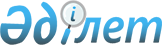 Об организации социальных рабочих мест для целевых групп на 2012 год по Казталовскому району
					
			Утративший силу
			
			
		
					Постановление акимата Казталовского района Западно-Казахстанской области от 1 марта 2012 года № 83. Зарегистрировано Департаментом юстиции Западно-Казахстанской области 9 апреля 2012 года № 7-8-142. Утратило силу - постановлением акимата Казталовского района Западно-Казахстанской области от 18 мая 2012 года № 126      Сноска. Утратило силу - Постановлением акимата Казталовского района Западно-Казахстанской области от 18.05.2012 № 126      Руководствуясь Законом Республики Казахстан от 23 января 2001 года "О местном государственном управлении и самоуправлении в Республике Казахстан", Законом Республики Казахстан от 23 января 2001 года "О занятости населения", постановлением Правительства Республики Казахстан от 19 июня 2001 года № 836 "О мерах по реализации Закона Республики Казахстан от 23 января 2001 года "О занятости населения", учитывая запросы и предложения от организации и предприятий района, акимат района ПОСТАНОВЛЯЕТ:



      1. Организовать социальные рабочие места для целевых групп на 2012 год по Казталовскому району, путем создания временных рабочих мест.



      2. Утвердить прилагаемый перечень работодателей, где в соответствии с потребностью регионального рынка труда будут организованы социальные рабочие места на 2012 год по Казталовскому району.



      3. Настоящее постановление вводится в действие со дня его первого официального опубликования.



      4. Контроль за исполнением настоящего постановления возложить на заместителя акима района Молдашева С. М.      И.о. акима района                Н. Кутхожин

Утвержден

постановлением акимата

Казталовского района

от 1 марта 2012 года № 83 Перечень

работодателей, где в соответствии

с потребностью регионального рынка труда

будут организованы социальные рабочие места

на 2012 год по Казталовскому району
					© 2012. РГП на ПХВ «Институт законодательства и правовой информации Республики Казахстан» Министерства юстиции Республики Казахстан
				№Наименование работодателейПрофессия, должностьКо-

ли-

чес-

тво соци-

аль-

ных рабо-

чих местРаз-

мер ме-

сяч-

ной зара-

бот-

ной платыПро-

дол-

жи-

тель-

ность работ  (ме-

сяц)Размер месяч-

ной зара-

ботной платы, который будет компен-

сирован из  средств госу-

дарст-

венного бюджета1"Казталовское государственное коммунальное предприятие на праве хозяйственного   ведения акимата Казталовского района Западно- Казахстанской области" Рабочий26400009200001"Казталовское государственное коммунальное предприятие на праве хозяйственного   ведения акимата Казталовского района Западно- Казахстанской области" Электрик1400009200001"Казталовское государственное коммунальное предприятие на праве хозяйственного   ведения акимата Казталовского района Западно- Казахстанской области" Газэлек-

тросварщик2400009200001"Казталовское государственное коммунальное предприятие на праве хозяйственного   ведения акимата Казталовского района Западно- Казахстанской области" Строитель14400009200001"Казталовское государственное коммунальное предприятие на праве хозяйственного   ведения акимата Казталовского района Западно- Казахстанской области" Повар1400009200001"Казталовское государственное коммунальное предприятие на праве хозяйственного   ведения акимата Казталовского района Западно- Казахстанской области" Оператор газовых котельных4400009200001"Казталовское государственное коммунальное предприятие на праве хозяйственного   ведения акимата Казталовского района Западно- Казахстанской области" Водитель В, С, Д, Е1400009200001"Казталовское государственное коммунальное предприятие на праве хозяйственного   ведения акимата Казталовского района Западно- Казахстанской области" Делопро-

изводитель1400009200001"Казталовское государственное коммунальное предприятие на праве хозяйственного   ведения акимата Казталовского района Западно- Казахстанской области" Секретарь1400009200001"Казталовское государственное коммунальное предприятие на праве хозяйственного   ведения акимата Казталовского района Западно- Казахстанской области" Моторист2400009200002"Жалпакталское государственное коммунальное предприятие на праве хозяйственного ведения акимата Казталовского района Западно- Казахстанской области"Помощник оператора6400009200002"Жалпакталское государственное коммунальное предприятие на праве хозяйственного ведения акимата Казталовского района Западно- Казахстанской области"Охранник10400009200002"Жалпакталское государственное коммунальное предприятие на праве хозяйственного ведения акимата Казталовского района Западно- Казахстанской области"Механи-

затор2400009200002"Жалпакталское государственное коммунальное предприятие на праве хозяйственного ведения акимата Казталовского района Западно- Казахстанской области"Оператор10400009200002"Жалпакталское государственное коммунальное предприятие на праве хозяйственного ведения акимата Казталовского района Западно- Казахстанской области"Инженер электрик1400009200002"Жалпакталское государственное коммунальное предприятие на праве хозяйственного ведения акимата Казталовского района Западно- Казахстанской области"Бухгалтер1400009200002"Жалпакталское государственное коммунальное предприятие на праве хозяйственного ведения акимата Казталовского района Западно- Казахстанской области"Делопро- изводитель1400009200002"Жалпакталское государственное коммунальное предприятие на праве хозяйственного ведения акимата Казталовского района Западно- Казахстанской области"Рабочий36400009200003Государственное коммунальное казенное предприятие "Центр воспитательной работы Казталовского районного отдела образования"Рабочий6400005200004Акционерный общество "Казпочта"Програм-

мист4400009100005Государственное коммунальное казенное предприятие "Казталовский районный центр досуга имени С. Садыкова" отдела культуры и развития языков акимата Казталовского районаРабочий80400006200006Жалпакталская поселковая мусульманская мечеть - филиал религиозного обьединения "Духовное управление мусульман Казахстана"Рабочий2400006200006Жалпакталская поселковая мусульманская мечеть - филиал религиозного обьединения "Духовное управление мусульман Казахстана"Техничка1400006200006Жалпакталская поселковая мусульманская мечеть - филиал религиозного обьединения "Духовное управление мусульман Казахстана"Строитель3400006200006Жалпакталская поселковая мусульманская мечеть - филиал религиозного обьединения "Духовное управление мусульман Казахстана"Програм-

мист1400006200007Крестьянское (фермерское) хозяйство "Даурен"Тракторист1400006200007Крестьянское (фермерское) хозяйство "Даурен"Водитель1400006200007Крестьянское (фермерское) хозяйство "Даурен"Рабочий 1400006200008Частный предприниматель  "Баршын"Рабочий6400006200009Крестьянское хозяйство "Ерикти кала"Тракторист1400006200009Крестьянское хозяйство "Ерикти кала"Скотовод1400006200009Крестьянское хозяйство "Ерикти кала"Доярка 14000062000010Крестьянское хозяйство "Қуан"Тракторист24000062000010Крестьянское хозяйство "Қуан"Рабочий24000062000010Крестьянское хозяйство "Қуан"Скотовод34000062000011Крестьянское хозяйство "Дулат"Скотовод24000062000011Крестьянское хозяйство "Дулат"Рабочий14000062000012Крестьянское хозяйство "Казталовка"Скотовод24000062000012Крестьянское хозяйство "Казталовка"Рабочий44000062000012Крестьянское хозяйство "Казталовка"Тракторист14000062000012Крестьянское хозяйство "Казталовка"Техничка14000062000013Крестьянское хозяйство "Ерик"Тракторист24000062000013Крестьянское хозяйство "Ерик"Скотовод14000062000013Крестьянское хозяйство "Ерик"Рабочий24000062000014Индивидуальный предприниматель "Еламан"Продавец14000062000014Индивидуальный предприниматель "Еламан"Охрана14000062000015Крестьянское хозяйство "Досжан"Водитель14000062000015Крестьянское хозяйство "Досжан"Техничка14000062000015Крестьянское хозяйство "Досжан"Грузчик14000062000016Крестьянское хозяйство "Абылай"Рабочий14000062000016Крестьянское хозяйство "Абылай"Тракторист24000062000016Крестьянское хозяйство "Абылай"Скотовод14000062000017Крестьянское (фермерское) хозяйство "Ерген"Рабочий34000062000018Крестьянское (фермерское) хозяйство "Муслим"Продавец24000062000018Крестьянское (фермерское) хозяйство "Муслим"Техничка24000062000018Крестьянское (фермерское) хозяйство "Муслим"Рабочий14000062000019Индивидуальный предприниматель "Шайхиев С. У."Продавец14000062000019Индивидуальный предприниматель "Шайхиев С. У."Техничка14000062000019Индивидуальный предприниматель "Шайхиев С. У."Водитель14000062000020Индивидуальный предприниматель "Нұрбек"Рабочий34000062000021Общественное обьединение "Союз предпринимателей малого бизнеса Казталовского района Западно-

Казахстанской области"Рабочий24000062000021Общественное обьединение "Союз предпринимателей малого бизнеса Казталовского района Западно-

Казахстанской области"Техничка24000062000021Общественное обьединение "Союз предпринимателей малого бизнеса Казталовского района Западно-

Казахстанской области"Охрана34000062000022Крестьянское хозяйство "Коныс"Скотовод24000062000022Крестьянское хозяйство "Коныс"Тракторист14000062000022Крестьянское хозяйство "Коныс"Рабочий14000062000023Индивидуальный предприниматель "Фариза"Рабочий54000062000023Индивидуальный предприниматель "Фариза"Водитель14000062000023Индивидуальный предприниматель "Фариза"Электрик14000062000024Крестьянское (фермерское) хозяйство "Эльхан"Рабочий34000062000024Крестьянское (фермерское) хозяйство "Эльхан"Скотовод14000062000024Крестьянское (фермерское) хозяйство "Эльхан"Механи-

затор14000062000025Индивидуальный предприниматель "Аубекеров"Рабочий14000062000025Индивидуальный предприниматель "Аубекеров"Продавец14000062000025Индивидуальный предприниматель "Аубекеров"Водитель14000062000026Частный предприниматель "Асем"Продавец14000062000026Частный предприниматель "Асем"Рабочий24000062000026Частный предприниматель "Асем"Водитель14000062000026Частный предприниматель "Асем"Охрана14000062000027Товарищество с ограниченной ответственностью "Сапар"Диспетчер14000062000027Товарищество с ограниченной ответственностью "Сапар"Авто-

механик14000062000027Товарищество с ограниченной ответственностью "Сапар"Медицин-

ская сестра14000062000027Товарищество с ограниченной ответственностью "Сапар"Бухгалтер14000062000027Товарищество с ограниченной ответственностью "Сапар"Рабочий14000062000028Индивидуальный предприниматель "Атамекен"Техничка14000062000028Индивидуальный предприниматель "Атамекен"Посудо-

мойщица14000062000028Индивидуальный предприниматель "Атамекен"Официант14000062000028Индивидуальный предприниматель "Атамекен"Повар14000062000029Индивидуальный предприниматель "Райымбек"Техничка14000062000029Индивидуальный предприниматель "Райымбек"Повар24000062000029Индивидуальный предприниматель "Райымбек"Охрана14000062000029Индивидуальный предприниматель "Райымбек"Рабочий24000062000030Крестьянское (фермерское) хозяйство "Даулет"Рабочий24000062000030Крестьянское (фермерское) хозяйство "Даулет"Ветеринар-

ный техник14000062000030Крестьянское (фермерское) хозяйство "Даулет"Тракторист14000062000031Крестьянское хозяйство "Қайнар"Скотовод24000062000031Крестьянское хозяйство "Қайнар"Механи-

затор34000062000032Индивидуальный предприниматель "Ислямова М."Продавец14000062000033Индивидуальный предприниматель "Шайхолла"Продавец14000062000033Индивидуальный предприниматель "Шайхолла"Грузчик14000062000034Частный предприниматель "Шыңғыс"Водитель14000062000034Частный предприниматель "Шыңғыс"Продавец14000062000034Частный предприниматель "Шыңғыс"Техничка14000062000035Крестьянское хозяйство "Кардон"Скотовод24000062000035Крестьянское хозяйство "Кардон"Тракторист24000062000035Крестьянское хозяйство "Кардон"Рабочий24000062000035Крестьянское хозяйство "Кардон"Водитель54000062000035Крестьянское хозяйство "Кардон"Табунщик24000062000036Крестьянское хозяйство "Бозой"Скотовод24000062000036Крестьянское хозяйство "Бозой"Тракторист14000062000036Крестьянское хозяйство "Бозой"Рабочий24000062000037Крестьянское хозяйство "Алтын-дала"Рабочий14000062000038Частный предприниматель "Ибатов К. Е."Рабочий24000062000039Частный предприниматель "Назерке"Рабочий34000062000040Крестьянское (фермер) хозяйство "Ақбота"Тракторист24000062000040Крестьянское (фермер) хозяйство "Ақбота"Рабочий34000062000040Крестьянское (фермер) хозяйство "Ақбота"Скотовод44000062000040Крестьянское (фермер) хозяйство "Ақбота"Официант24000062000040Крестьянское (фермер) хозяйство "Ақбота"Водитель14000062000040Крестьянское (фермер) хозяйство "Ақбота"Строитель24000062000041Частный предприниматель "Леди"Продавец44000062000041Частный предприниматель "Леди"Помощник продавца24000062000041Частный предприниматель "Леди"Охрана14000062000041Частный предприниматель "Леди"Техничка24000062000041Частный предприниматель "Леди"Водитель14000062000041Частный предприниматель "Леди"Рабочий14000062000042Крестьянское хозяйство "Ұшқын"Скотовод14000062000043Крестьянское хозяйство "Айбек"Тракторист14000062000043Крестьянское хозяйство "Айбек"Охрана14000062000043Крестьянское хозяйство "Айбек"Продавец24000062000043Крестьянское хозяйство "Айбек"Официант24000062000043Крестьянское хозяйство "Айбек"Скотовод24000062000043Крестьянское хозяйство "Айбек"Рабочий34000062000044Крестьянское хозяйство "Еламан"Скотовод14000062000044Крестьянское хозяйство "Еламан"Повар 14000062000045Крестьянское (фермерское) хозяйство "Мирас"Рабочий24000062000046Крестьянское (фермерское) хозяйство "Ажкей"Тракторист14000062000046Крестьянское (фермерское) хозяйство "Ажкей"Ветеринар-

ный техник14000062000046Крестьянское (фермерское) хозяйство "Ажкей"Рабочий24000062000046Крестьянское (фермерское) хозяйство "Ажкей"Скотовод14000062000047Частный предприниматель "Сундетова"Тракторист14000062000047Частный предприниматель "Сундетова"Каменщик14000062000047Частный предприниматель "Сундетова"Зоотехник14000062000047Частный предприниматель "Сундетова"Рабочий34000062000047Частный предприниматель "Сундетова"Водитель14000062000048Крестьянское хозяйство "Еркін"Тракторист14000062000048Крестьянское хозяйство "Еркін"Рабочий24000062000048Крестьянское хозяйство "Еркін"Осеменатор14000062000049Крестьянское (фермерское) хозяйство "Актал"Рабочий24000062000050Крестьянское хозяйство "Нұраман"Рабочий24000062000051Крестьянское (фермерское) хозяйство "Нұрхат"Рабочий24000062000052Крестьянское хозяйство "Тоғжан"Рабочий34000062000053Крестьянское хозяйство "Кенжегали"Рабочий34000062000054Крестьянское хозяйство "Карасу"Рабочий24000062000054Крестьянское хозяйство "Карасу"Электрик14000062000055Крестьянское хозяйство "Ескендир"Рабочий24000062000055Крестьянское хозяйство "Ескендир"Тракторист14000062000055Крестьянское хозяйство "Ескендир"Скотовод14000062000056Крестьянское хозяйство "Жігер"Скотовод14000062000056Крестьянское хозяйство "Жігер"Тракторист14000062000057Крестьянское хозяйство "Темірлан"Рабочий14000062000057Крестьянское хозяйство "Темірлан"Тракторист14000062000058Крестьянское хозяйство "Рустам"Рабочий24000062000058Крестьянское хозяйство "Рустам"Тракторист14000062000059Крестьянское (фермерское) хозяйство "Мирбол"Рабочий34000062000060Крестьянское (фермерское) хозяйство "Хайнешов"Рабочий14000062000061Индивидуальный предприниматель "Галлямов А." Рабочий24000062000062Крестьянское (фермерское) хозяйство "Хажымұрат"Рабочий14000062000062Крестьянское (фермерское) хозяйство "Хажымұрат"Скотовод14000062000062Крестьянское (фермерское) хозяйство "Хажымұрат"Тракторист14000062000063Индивидуальный предприниматель "ТурКазСыр"Рабочий 14000062000063Индивидуальный предприниматель "ТурКазСыр"Продавец14000062000063Индивидуальный предприниматель "ТурКазСыр"Бухгалтер14000062000063Индивидуальный предприниматель "ТурКазСыр"Техничка14000062000064Крестьянское хозяйство "Айболат"Скотовод14000062000065

 Крестьянское хозяйство "Нурлан"Водитель14000062000065

 Крестьянское хозяйство "Нурлан"Повар14000062000065

 Крестьянское хозяйство "Нурлан"Рабочий14000062000066Крестьянское хозяйство "Мырза"Рабочий34000062000067Крестьянское (фермерское) хозяйство "Мерей"Тракторист24000062000067Крестьянское (фермерское) хозяйство "Мерей"Рабочий14000062000068Крестьянское хозяйство "Райымбек"Скотовод14000062000068Крестьянское хозяйство "Райымбек"Тракторист14000062000069Крестьянское (фермерское) хозяйство "Айнаш"Рабочий34000062000070Крестьянское хозяйство "Бейназар-Б"Водитель14000062000070Крестьянское хозяйство "Бейназар-Б"Строитель24000062000070Крестьянское хозяйство "Бейназар-Б"Скотовод24000062000070Крестьянское хозяйство "Бейназар-Б"Тракторист14000062000070Крестьянское хозяйство "Бейназар-Б"Охрана14000062000070Крестьянское хозяйство "Бейназар-Б"Осеменатор14000062000071Крестьянское хозяйство "Канат"Рабочий24000062000071Крестьянское хозяйство "Канат"Осеменатор14000062000072Крестьянское (фермерское) хозяйство "Мағжан"Скотовод24000062000072Крестьянское (фермерское) хозяйство "Мағжан"Рабочий24000062000072Крестьянское (фермерское) хозяйство "Мағжан"Строитель14000062000073Крестьянское хозяйство "Бірлік"Скотовод24000062000073Крестьянское хозяйство "Бірлік"Тракторист24000062000074Крестьянское (фермерское) хозяйство "Жамали"Повар14000062000074Крестьянское (фермерское) хозяйство "Жамали"Скотовод14000062000075Крестьянское хозяйство "Қанатқали"Скотовод24000062000076Крестьянское хозяйство "Жанар"Рабочий14000062000076Крестьянское хозяйство "Жанар"Механи-

затор14000062000077Индивидуальный предприниматель "Тулеугалиева"Рабочий24000062000078Крестьянское (фермерское) хозяйство "Мержан"Рабочий24000062000079Крестьянское хозяйство "Табыс"Рабочий14000062000079Крестьянское хозяйство "Табыс"Повар14000062000080Крестьянское хозяйство "Енбек"Рабочий14000062000081Крестьянское (фермерское) хозяйство "Жиенбет"Скотовод14000062000081Крестьянское (фермерское) хозяйство "Жиенбет"Повар14000062000082Крестьянское хозяйство "Аязбек"Механи-

затор14000062000083Крестьянское хозяйство "Дауетов"Рабочий44000062000084Крестьянское хозяйство "Дастан"Осеменатор14000062000084Крестьянское хозяйство "Дастан"Скотовод24000062000085Крестьянское хозяйство "Фатима"Рабочий14000062000086Крестьянское хозяйство "Қаженов"Скотовод24000062000087Крестьянское хозяйство "Алтынбек"Скотовод24000062000088Крестьянское (фермерское) хозяйство "Дулат-У"Рабочий14000062000088Крестьянское (фермерское) хозяйство "Дулат-У"Механи-

затор14000062000089Крестьянское хозяйство "Тарас"Скотовод24000062000090Индивидуальный предприниматель "Райхан"Водитель14000062000090Индивидуальный предприниматель "Райхан"Механи-

затор14000062000091Индивидуальный предприниматель "Асылхан"Повар24000062000091Индивидуальный предприниматель "Асылхан"Официант144000062000091Индивидуальный предприниматель "Асылхан"Гардероб-

щик24000062000091Индивидуальный предприниматель "Асылхан"Техничка24000062000091Индивидуальный предприниматель "Асылхан"Дворник14000062000092

 Товарищество с ограниченной ответственностью "Жиенбай"Рабочий34000062000092

 Товарищество с ограниченной ответственностью "Жиенбай"Водитель64000062000092

 Товарищество с ограниченной ответственностью "Жиенбай"Токарь24000062000092

 Товарищество с ограниченной ответственностью "Жиенбай"Слесарь44000062000092

 Товарищество с ограниченной ответственностью "Жиенбай"Электрик34000062000092

 Товарищество с ограниченной ответственностью "Жиенбай"Осеменатор24000062000093Частный предприниматель "Еламан"Рабочий24000062000094Частный предприниматель"Аян"Водитель14000062000094Частный предприниматель"Аян"Продавец24000062000095Частный предприниматель "Әсемжол"Водитель14000062000095Частный предприниматель "Әсемжол"Скотовод34000062000095Частный предприниматель "Әсемжол"Рабочий14000062000096Казталовский филиал Товарищества с ограниченной ответственностью "Жайық Пресс"Рабочий24000062000097Индивидуальный предприниматель "Айнаш"Рабочий14000062000098Индивидуальный предприниматель "Дастан"Рабочий24000062000099Товарищество с ограниченной ответственностью  "ЖАЛПАҚТАЛ СУ"Тракторист24000062000099Товарищество с ограниченной ответственностью  "ЖАЛПАҚТАЛ СУ"Водитель14000062000099Товарищество с ограниченной ответственностью  "ЖАЛПАҚТАЛ СУ"Электро-

сварщик14000062000099Товарищество с ограниченной ответственностью  "ЖАЛПАҚТАЛ СУ"Штукатур-

щик34000062000099Товарищество с ограниченной ответственностью  "ЖАЛПАҚТАЛ СУ"Каменщик34000062000099Товарищество с ограниченной ответственностью  "ЖАЛПАҚТАЛ СУ"Электрик140000620000100Индивидуальный предприниматель "Джусупова Ж. А."Продавец140000620000100Индивидуальный предприниматель "Джусупова Ж. А."Рабочий140000620000100Индивидуальный предприниматель "Джусупова Ж. А."Техничка140000620000101Индивидуальный предприниматель "Жусупова Т. А."Техничка140000620000101Индивидуальный предприниматель "Жусупова Т. А."Рабочий240000620000102Индивидуальный предприниматель "Ихсанов Д. Х."Оператор электрон-

ной вычис-

лительной машины140000620000102Индивидуальный предприниматель "Ихсанов Д. Х."Техничка240000620000102Индивидуальный предприниматель "Ихсанов Д. Х."Рабочий240000620000102Индивидуальный предприниматель "Ихсанов Д. Х."Повар240000620000102Индивидуальный предприниматель "Ихсанов Д. Х."Официант340000620000102Индивидуальный предприниматель "Ихсанов Д. Х."Водитель140000620000102Индивидуальный предприниматель "Ихсанов Д. Х."Оператор автозап-

равочной станции440000620000103Крестьянское (фермерское) хозяйство "Енбек"Скотовод140000620000104Крестьянское хозяйство "Еламан"Доярка140000620000104Крестьянское хозяйство "Еламан"Скотовод240000620000104Крестьянское хозяйство "Еламан"Рабочий240000620000105Крестьянское (фермерское) хозяйство "Аскар"Доярка140000620000105Крестьянское (фермерское) хозяйство "Аскар"Рабочий240000620000106Крестьянское (фермерское) хозяйство "Нурым"Рабочий340000620000107Крестьянское (фермерское) хозяйство "Дархан"Скотовод240000620000107Крестьянское (фермерское) хозяйство "Дархан"Доярка140000620000107Крестьянское (фермерское) хозяйство "Дархан"Рабочий140000620000107Крестьянское (фермерское) хозяйство "Дархан"Осеменатор140000620000108Крестьянское (фермерское) хозяйство "Мұхамбет"Скотовод240000620000108Крестьянское (фермерское) хозяйство "Мұхамбет"Рабочий140000620000108Крестьянское (фермерское) хозяйство "Мұхамбет"Доярка140000620000109Крестьянское хозяйство "Мұрагер"Скотовод140000620000109Крестьянское хозяйство "Мұрагер"Доярка140000620000109Крестьянское хозяйство "Мұрагер"Тракторист140000620000110Крестьянское хозяйство "Жаппас"Табунщик140000620000110Крестьянское хозяйство "Жаппас"Скотовод140000620000111Крестьянское (фермерское) хозяйство "Айбек"Рабочий240000620000112Крестьянское хозяйство "Серікбол"Рабочий240000620000113Частный предприниматель "Марлен"Продавец140000620000114Индивидуальный предприниматель "Нургалиева"Продавец240000620000115Крестьянское хозяйство "Сағынгерей"Рабочий240000620000116Крестьянское хозяйство "Аксалов"Скотовод240000620000117Крестьянское хозяйство "Өрлеу"Скотовод240000620000118Крестьянское хозяйство "Әли"Рабочий240000620000119Крестьянское (фермерское) хозяйство "Аслан"Скотовод140000620000119Крестьянское (фермерское) хозяйство "Аслан"Осеменатор140000620000120Крестьянское (фермерское) хозяйство "Нұрқожа"Рабочий340000620000121Крестьянское хозяйство "Максат"Скотовод240000620000122Крестьянское хозяйство "Улан"Скотовод240000620000122Крестьянское хозяйство "Улан"Доярка140000620000123Крестьянское (фермерское) хозяйство "Сен"Скотовод240000620000124Крестьянское (фермерское) хозяйство "Рафаэль"Водитель140000620000124Крестьянское (фермерское) хозяйство "Рафаэль"Рабочий140000620000125Крестьянское хозяйство "Жалгас"Скотовод240000620000125Крестьянское хозяйство "Жалгас"Рабочий340000620000125Крестьянское хозяйство "Жалгас"Осеменатор140000620000126Крестьянское (фермерское) хозяйство "Мереке"Скотовод240000620000127Крестьянское (фермерское) хозяйство "Мерей"Скотовод140000620000127Крестьянское (фермерское) хозяйство "Мерей"Механи-

затор140000620000127Крестьянское (фермерское) хозяйство "Мерей"Строитель240000620000128Крестьянское хозяйство "Достық"Рабочий140000620000128Крестьянское хозяйство "Достық"Тракторист140000620000129Крестьянское хозяйство "Сая"Рабочий240000620000130Крестьянское хозяйство "Кендала"Скотовод240000620000131Крестьянское хозяйство "Айна"Скотовод240000620000131Крестьянское хозяйство "Айна"Рабочий140000620000131Крестьянское хозяйство "Айна"Тракторист140000620000132Частный предприниматель "Назерке"Рабочий340000620000133Частный предприниматель "Демеу"Рабочий140000620000134Крестьянское хозяйство "Салауат"Тракторист140000620000134Крестьянское хозяйство "Салауат"Повар140000620000134Крестьянское хозяйство "Салауат"Рабочий240000620000135Частный предприниматель "Замир"Водитель140000620000135Частный предприниматель "Замир"Продавец140000620000135Частный предприниматель "Замир"Рабочий140000620000136Крестьянское хозяйство "Даулет"Скотовод240000620000137Частный предприниматель "Әділет"Продавец140000620000138Индивидуальный предприниматель "Салтанат"Продавец140000620000139Крестьянское хозяйство "Қамқор"Скотовод240000620000139Крестьянское хозяйство "Қамқор"Осеменатор140000620000140Крестьянское хозяйство "Еламан"Рабочий240000620000141Крестьянское хозяйство "Аймаш"Скотовод140000620000141Крестьянское хозяйство "Аймаш"Рабочий140000620000142Крестьянское хозяйство "Акжол"Скотовод240000620000142Крестьянское хозяйство "Акжол"Тракторист140000620000143Крестьянское хозяйство "Райынбек"Скотовод240000620000144Крестьянское хозяйство "Бекзат"Скотовод140000620000144Крестьянское хозяйство "Бекзат"Рабочий140000620000145Крестьянское хозяйство "Зай"Рабочий240000620000146Крестьянское хозяйство "Оралбек"Рабочий240000620000147Крестьянское хозяйство "Сержан"Рабочий240000620000148Крестьянское хозяйство "Жибек"Скотовод140000620000148Крестьянское хозяйство "Жибек"Рабочий140000620000149Крестьянское хозяйство "Байтұрған"Скотовод140000620000149Крестьянское хозяйство "Байтұрған"Рабочий240000620000150Крестьянское хозяйство "Мерей"Скотовод140000620000151Крестьянское хозяйство "Жұлдыз"Скотовод140000620000152Крестьянское хозяйство "Бірлік"Скотовод140000620000153Крестьянское хозяйство "Акжол"Рабочий140000620000153Крестьянское хозяйство "Акжол"Скотовод140000620000154Крестьянское хозяйство "Мендибай"Скотовод340000620000154Крестьянское хозяйство "Мендибай"Механи-

затор140000620000155Крестьянское хозяйство "Адилхан"Скотовод340000620000155Крестьянское хозяйство "Адилхан"Осеменатор140000620000156Крестьянское хозяйство "Хайрушев"Рабочий240000620000157Индивидуальный предприниматель "Калбаев"Рабочий140000620 000158Крестьянское хозяйство "Ергазы"Скотовод240000620 000158Крестьянское хозяйство "Ергазы"Тракторист140000620 000159Крестьянское (фермерское) хозяйство "Берик"Скотовод340000620 000159Крестьянское (фермерское) хозяйство "Берик"Осеменатор140000620 000160Крестьянское хозяйство "Узакбай"Скотовод340000620 000161Крестьянское (фермерское) хозяйство "Алпамыс"Скотовод240000620 000161Крестьянское (фермерское) хозяйство "Алпамыс"Тракторист140000620 000162Крестьянское хозяйство "Сайлау"Скотовод240000620 000162Крестьянское хозяйство "Сайлау"Тракторист140000620 000163Крестьянское хозяйство "Аман"Скотовод240000620 000163Крестьянское хозяйство "Аман"Тракторист140000620 000164Индивидуальный предприниматель "Гулнар"Повар240000620 000165Частный предприниматель "Сариев Ж. А."Продавец140000620 000166Крестьянское хозяйство "Ербауыр"Скотовод140000620 000166Крестьянское хозяйство "Ербауыр"Доярка140000620 000167Крестьянское (фермерское) хозяйство "Бакыт"Скотовод140000620 000167Крестьянское (фермерское) хозяйство "Бакыт"Доярка140000620 000168Крестьянское хозяйство "Әлішер"Скотовод140000620 000169Крестьянское хозяйство "Кашкар"Скотовод240000620 000169Крестьянское хозяйство "Кашкар"Осеменатор240000620 000170Крестьянское хозяйство "Нұрлы"Рабочий240000620 000171Товарищество с ограниченной ответственностью  "Кредитное товарищество "ЖИДАН"Скотовод340000620 000171Товарищество с ограниченной ответственностью  "Кредитное товарищество "ЖИДАН"Водитель140000620 000172Крестьянское (фермерское) хозяйство "Ильяс"Тракторист140000620 000172Крестьянское (фермерское) хозяйство "Ильяс"Скотовод140000620 000173Крестьянское хозяйство "Нурбек"Рабочий340000620 000173Крестьянское хозяйство "Нурбек"Скотовод240000620 000173Крестьянское хозяйство "Нурбек"Тракторист240000620 000174Крестьянское хозяйство "Оркен"Скотовод240000620 000174Крестьянское хозяйство "Оркен"Тракторист240000620 000175Крестьянское хозяйство "Сагынжан"Скотовод140000620 000175Крестьянское хозяйство "Сагынжан"Тракторист140000620 000176Крестьянское хозяйство "Достық-2"Скотовод240000620 000176Крестьянское хозяйство "Достық-2"Рабочий340000620 000176Крестьянское хозяйство "Достық-2"Тракторист140000620 000177Крестьянское хозяйство "Сарыозен"Скотовод240000620 000177Крестьянское хозяйство "Сарыозен"Осеменатор140000620 000177Крестьянское хозяйство "Сарыозен"Тракторист140000620 000178Крестьянское (фермерское) хозяйство "Досым"Скотовод240000620 000178Крестьянское (фермерское) хозяйство "Досым"Тракторист140000620 000178Крестьянское (фермерское) хозяйство "Досым"Рабочий240000620 000179Крестьянское хозяйство "Нурбол"Скотовод240000620 000179Крестьянское хозяйство "Нурбол"Рабочий340000420 000180Крестьянское (фермерское) хозяйство "Талант"Тракторист140000420 000180Крестьянское (фермерское) хозяйство "Талант"Рабочий340000420 000181Индивидуальный предприниматель "Александр"Рабочий640000620 000182Крестьянское хозяйство "Рүстем"Скотовод140000620 000182Крестьянское хозяйство "Рүстем"Доярка140000620 000183Крестьянское (фермерское) хозяйство "Жигер"Рабочий640000620 000184Крестьянское хозяйство "Миялы"Скотовод240000620 000184Крестьянское хозяйство "Миялы"Тракторист140000620 000185Крестьянское хозяйство "Қыркөл"Скотовод240000620 000185Крестьянское хозяйство "Қыркөл"Осеменатор140000620 000186Крестьянское хозяйство "Мерей"Скотовод240000620 000187Крестьянское хозяйство "Жанибек"Скотовод340000620 000188Крестьянское (фермерское) хозяйство "Қызылту"Рабочий240000620 000189Крестьянское хозяйство "Жаңа тұрмыс"Осеменатор140000620 000190Крестьянское хозяйство "Ералхан"Осеменатор140000620 000191Крестьянское хозяйство "Кекей"Осеменатор140000620 000192Крестьянское хозяйство "Мерлан"Осеменатор140000620 000193Крестьянское хозяйство "Инабат"Скотовод440000620 000193Крестьянское хозяйство "Инабат"Сварщик140000620 000194Частный предприниматель "Есей"Рабочий140000620 000194Частный предприниматель "Есей"Повар140000620 000194Частный предприниматель "Есей"Техничка140000620 000194Частный предприниматель "Есей"Продавец140000620 000194Частный предприниматель "Есей"Скотовод240000620 000195Крестьянское (фермерское) хозяйство "Мендіхан"Рабочий240000620 000195Крестьянское (фермерское) хозяйство "Мендіхан"Скотовод240000620 000195Крестьянское (фермерское) хозяйство "Мендіхан"Водитель140000620 000196Частный предприниматель "Манат"Водитель140000620 000196Частный предприниматель "Манат"Рабочий240000620 000197Крестьянское хозяйство "Армат"Скотовод140000620 000198Крестьянское хозяйство "Талпын"Механи-

затор240000620 000199Крестьянское хозяйство "Мамлюк"Рабочий140000620 000200Крестьянское хозяйство "Рақымжан"Рабочий240000620 000201Крестьянское хозяйство "Еркін"Скотовод140000620 000201Крестьянское хозяйство "Еркін"Тракторист140000620 000202Крестьянское хозяйство "Мерлан" Рабочий340000620 000203Крестьянское хозяйство "Мақсат" Скотовод140000620 000203Крестьянское хозяйство "Мақсат" Рабочий140000620 000204Частный предприниматель "Елдар"Рабочий140000620 000205Индивидуальный предприниматель "Нургуль"Продавец140000620 000205Индивидуальный предприниматель "Нургуль"Охранник140000620 000205Индивидуальный предприниматель "Нургуль"Техничка140000620 000205Индивидуальный предприниматель "Нургуль"Водитель140000620 000205Индивидуальный предприниматель "Нургуль"Грузчик140000620 000206Частный предприниматель "Дана"Охранник140000620 000206Частный предприниматель "Дана"Продавец140000620 000206Частный предприниматель "Дана"Техничка140000620 000206Частный предприниматель "Дана"Грузчик240000620 000207Частный предприниматель "Шукаева"Водитель140000620 000207Частный предприниматель "Шукаева"Продавец240000620 000207Частный предприниматель "Шукаева"Кулинар140000620 000208Крестьянское хозяйство "Айка"Скотовод140000620 000208Крестьянское хозяйство "Айка"Водитель140000620 000209Крестьянское хозяйство "Жұмабек"Водитель140000620 000209Крестьянское хозяйство "Жұмабек"Рабочий240000620 000209Крестьянское хозяйство "Жұмабек"Тракторист140000620 000